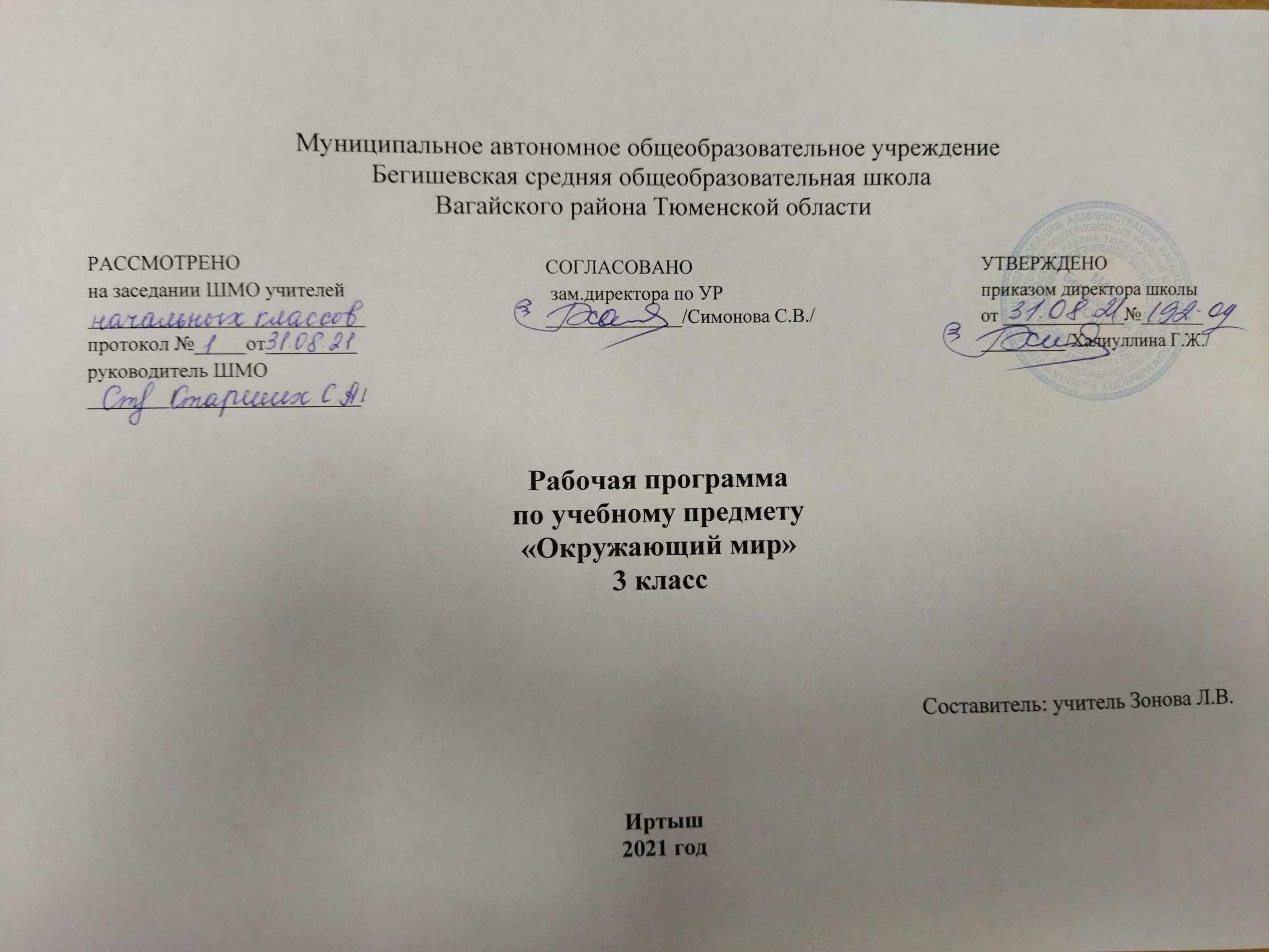 Планируемые результаты освоения учебного предмета «Окружающий мир»Изучение курса «Окружающий мир» играет значительную роль в достижении метапредметных результатов начального образования.У третьеклассника продолжают формироваться регулятивные, познавательные и коммуникативные универсальные учебные действия.Регулятивные УУД:Самостоятельно формулировать цели урока после предварительного обсуждения.Учиться совместно с учителем обнаруживать и формулировать учебную проблему.Составлять план решения проблемы (задачи) совместно с учителем.Работая по плану, сверять свои действия с целью и, при необходимости, исправлять ошибки с помощью учителя.В диалоге с учителем учиться вырабатывать критерии оценки и определять степень успешности выполнения своей работы и работы остальных учеников, исходя из имеющихся критериев.Познавательные УУД:Ориентироваться в своей системе знаний: самостоятельно предполагать, какая информация нужна для решения учебной задачи в один шаг.Отбирать необходимые для решения учебной задачи источники информации среди предложенных учителем словарей, энциклопедий, справочников.Добывать новые знания: извлекать информацию, представленную в разных формах (текст, таблица, схема, иллюстрация и др.).Перерабатывать полученную информацию: сравнивать и группировать факты и явления; определять причины явлений, событий.Полученную информацию: делать выводы на основе обобщения знаний.Преобразовывать информацию из одной формы в другую: составлять простой план учебно-научного текста.Преобразовывать информацию из одной формы в другую: представлять информацию в виде текста, таблицы, схемы.Работать с текстом: осознанное чтение текста с целью удовлетворения познавательного интереса, освоения и использование информации; достаточно полно и доказательно строить устное высказывание; описывать объекты наблюдения, выделять в них существенные признаки; устанавливать последовательность основных исторических событий в России в изучаемый период; оформлять результаты исследовательской работы; составлять план текста и небольшое письменное высказывание; формулировать выводы, основываясь на тексте; находить аргументы, подтверждающие вывод; приобретение первичного опыта критического отношения к получаемой информации, сопоставление её с информацией из других источников и имеющимся жизненным опытом; делать выписки из прочитанных текстов с учётом цели их дальнейшего использования.Коммуникативные УУД:Донести свою позицию до других: оформлять свои мысли в устной и письменно. Речи с учётом своих учебных и жизненных речевых ситуаций.Донести свою позицию до других: высказывать свою точку зрения и пытаться ее обосновать, приводя аргументы.Слушать других, пытаться принимать другую точку зрения, быть готовым изменить свою точку зрения.Читать вслух и про себя тексты учебников и при этом: вести «диалог с автором (прогнозировать будущее чтение, ставить вопросы к тексту и искать ответы, проверять себя), отделять новое от известного, выделять главное, составлять план.Договариваться с людьми: выполняя различные роли в группе, сотрудничать в совместном решении проблемы (задачи).Учиться уважительно относиться к позиции другого, пытаться договариваться.У третьеклассника продолжится формирование предметных результатов обучения:понимать особую роль России в мировой истории, переживать чувство гордости за национальные свершения, открытия, победы;уважительно относиться к России, родному краю, своей семье, истории, культуре природе нашей страны, её современной жизни;осознавать целостность окружающего мира, осваивать основы экологической грамотности, элементарных правил нравственного поведения в мире природы и людей, норм здоровьесберегающего поведения в природной и социальной среде;осваивать доступные способы изучения природы и общества (наблюдение, запись измерение, опыт, сравнение, классификация и др. с получением информации из семейных архивов, от окружающих людей, в открытом информационном пространстве);устанавливать и выявлять причинно-следственные связи в окружающем мире.У третьеклассника продолжится формирование ИКТ-компетентности:оценивать потребность в дополнительной информации для решения учебных задач и самостоятельной познавательной деятельности; определять возможные источники её получения; критически относиться к информации и к выбору источника информации;создавать текстовые сообщения с использованием средств ИКТ: редактировать оформлять и сохранять их:готовить и проводить презентацию перед небольшой аудиторией: создавать плат презентации, выбирать аудиовизуальную поддержку, писать пояснения и тезисы для презентации.Содержание учебного предмета «Окружающий мир»Как устроен мир (6 ч)Природа, ее разнообразие. Растения, животные, грибы, бактерии – царства живой природы. Связи в природе (между неживой и живой природой, растениями и животными и т. Д.). Роль природы в жизни людей.Человек – часть природы, разумное существо. Внутренний мир человека. Восприятие, память, мышление, воображение – ступеньки познания человеком окружающего мира.Общество. Семья, народ, государство – части общества. Человек – часть общества. Человечество.Мир глазами эколога. Что такое окружающая среда. Экология – наука о связях между живыми существами и окружающей их средой. Роль экологии в сохранении природного дома человечества. Воздействие людей на природу (отрицательное и положительное). Меры по охране природы.Эта удивительная природа (18 ч)Тела, вещества, частицы. Разнообразие веществ. Твердые вещества, жидкости и газы.Воздух, его состав и свойства. Значение воздуха для живых организмов. Источники загрязнения воздуха. Охрана воздуха от загрязнений.Вода, ее свойства. Три состояния воды. Круговорот воды в природе. Значение воды для живых организмов. Источники загрязнения воды. Охрана воды от загрязнений. Экономия воды в быту.Разрушение твердых пород в природе. Почва, ее состав. Живые существа почвы. Представление об образовании почвы и роли организмов в этом процессе. Значение почвы для живых организмов. Разрушение почвы в результате непродуманной хозяйственной деятельности людей. Охрана почвы.Растения, их разнообразие. Группы растений (водоросли, мхи, папоротники, хвойные, цветковые), виды растений. Дыхание и питание растений. Размножение и развитие растений. Роль растений в природе и жизни человека. Влияние человека на растительный мир. Растения из Красной книги России. Охрана растений.Животные, их разнообразие. Группы животных (насекомые, рыбы, земноводные, пресмыкающиеся, птицы, звери и др.)Растительноядные, насекомоядные, хищные, всеядные животные. Цепи питания. Сеть питания и экологическая пиражен. Размножение и развитие животных. Роль животных в природе и жизни человека. Влияние человека на животный мир. Животные из Красной книги России. Охрана животных.Грибы, их разнообразие и строение (на примере шляпочных грибов).Роль грибов в природе и жизни человека. Съедобные и несъедобные грибы. Влияние человека на мир грибов. Грибы из Красной книги России. Охрана грибов.Представление о круговороте жизни и его звеньях (организмы-производители, организмы-потребители, организмы-разрушители). Роль почвы в круговороте жизни.Экскурсии:Разнообразие растений: экскурсия в краеведческий музей. Разнообразие животных: экскурсия в краеведческий музей.Практические работы: Тела, вещества, частицы. Состав и свойства воздуха. Свойства воды. Круговорот воды. Состав почвы. Размножение и развитие растений.Мы и наше здоровье (10 ч)Организм человека. Органы и системы органов. Нервная система, ее роль в организме человека. Органы чувств (зрение, слух, обоняние, вкус, осязание), их значение и гигиена.Кожа, ее значение и гигиена. Первая помощь при небольших ранениях, ушибах, ожогах, обмораживании.Опорно-двигательная система, ее роль в организме. Осанка. Значение физического труда и физкультуры для развития скелета и укрепления мышц.Питательные вещества: белки, жиры, углеводы, витамины. Пищеварительная система, ее роль в организме. Гигиена питания.Дыхательная и кровеносная системы, их роль в организме.Закаливание воздухом, водой, солнцем. Инфекционные болезни и способы их предупреждения. Здоровый образ жизни. Табак, алкоголь, наркотики —враги здоровья.Практические работы: Знакомство с внешним строением кожи. Подсчет ударов пульсаНаша безопасность (7 ч)Как действовать при возникновении пожара в квартире (доме), при аварии водопровода, утечке газа.Правила и безопасность дорожного движения (в частности, касающейся пешеходов и пассажиров транспортных средств). Правила безопасного поведения пешехода на улице. Безопасность при езде на велосипеде, автомобиле, в общественном транспорте. Дорожные знаки, их роль в обеспечении безопасного движения. Основные группы дорожных знаков: предупреждающие, запрещающие, предписывающие, информационно-указательные, знаки сервиса.Опасные места в квартире, доме и его окрестностях: балкон, подоконник, лифт, стройплощадка, трансформаторная будка, пустырь, проходной двор, парк, лес и др. Лед на улице, водоеме – источник опасности. Правила поведения в опасных местах. Гроза – опасное явление природы. Как вести себя во время грозы.Ядовитые растения и грибы. Как избежать отравления растениями и грибами. Опасные животные: змеи и др. Правила безопасности при обращении с кошкой и собакой.Экологическая безопасность. Как защититься от загрязненного воздуха и от загрязненной воды. Бытовой фильтр для очистки воды, его устройство и использование. Как защититься от продуктов питания, содержащих загрязняющие вещества.Практические работы: Устройство и работа бытового фильтра для очистки воды.Чему учит экономика (12 ч)Потребности людей. Какие потребности удовлетворяет экономика. Что такое товары и услуги.Природные богатства – основа экономики. Капитал и труд, их значение для производства товаров и услуг. Физический и умственный труд. Зависимость успеха труда от образования и здоровья людей.Полезные ископаемые, их разнообразие, роль в экономике. Способы добычи полезных ископаемых. Охрана подземных богатств.Растениеводство и животноводство – отрасли сельского хозяйства.Промышленность и ее основные отрасли: электроэнергетика, металлургия, машиностроение, легкая промышленность, пищевая промышленность и др.Роль денег в экономике. Денежные единицы разных стран (рубль, доллар, евро). Заработная плата.Государственный бюджет. Доходы и расходы бюджета. Налоги. На что государство тратит деньги.Семейный бюджет. Доходы и расходы семьи. Экологические последствия хозяйственной деятельности людей. Загрязнение моря нефтью как пример экологической катастрофы. Экологические прогнозы, их сущность и значение. Построение безопасной экономики – одна из важнейших задач общества в XXI веке.Практические работы: Полезные ископаемые. Знакомство с культурными растениями. Знакомство с различными монетами.Путешествие по городам и странам (15 ч)Города Золотого кольца России – слава и гордость всей страны. Их прошлое и настоящее, основные достопримечательности, охрана памятников истории и культуры.Страны, граничащие с Россией, – наши ближайшие соседи.Страны зарубежной Европы, их многообразие, расположение на карте, столицы, особенности природы, культуры, экономики, основные достопримечательности, знаменитые люди разных стран.Знаменитые места мира: знакомство с выдающимися памятниками истории и культуры разных стран (например, Тадж-Махал в Индии, пирамиды в Египте и др.).Бережное отношение к культурному наследию человечества – долг всего общества и каждого человека.Тематическое планирование по окружающему миру№ п/пТема раздела /урокаКоличество часов Раздел «Как устроен мир» (6 часов)1Природа.12Человек. Стартовая диагностика.13Проект «Богатства, отданные людям».14Общество.15Что такое экология.16Природа в опасности!1Раздел «Эта удивительная природа» (18 часов)7Тела, вещества, частицы. Практическая работа № 1 «Тела, вещества, частицы».18Разнообразие веществ. Практическая работа № 2 «Обнаружение крахмала в продуктах питания». 19Воздух и его охрана. Практическая работа № 3 «Свойства воздуха».110Вода. Практическая работа № 4 «Свойства воды».111Превращения и круговорот воды. Практическая работа № 5  «Круговорот воды в природе».112Берегите воду!113Как разрушаются камни.114Что такое почва. Практическая работа № 6 «Состав почвы».115Разнообразие растений.116Солнце, растения и мы с вами.117Размножение и развитие растений. Практическая работа № 7 «Размножение и развитие растений».118Охрана растений. Проверочная работа.119Разнообразие животных.120Кто есть кто? Проект «Разнообразие природы родного края».121Размножение и развитие животных.122Охрана животных.123В царстве грибов.124Великий круговорот жизни. Тест №1.1Раздел «Мы и наше здоровье» (10 часов)25Организм человека.126Органы чувств.127Надёжная защита организма. Практическая работа № 8  «Знакомство с внешним строением кожи».128Опора тела и движение.129Наше питание. Проект «Школа кулинаров».130Дыхание и кровообращение. Практическая работа № 9 «Подсчет ударов пульса».131Проверим себя и оценим свои достижения за первое полугодие. Промежуточная диагностическая работа.132Презентация проектов «Богатства, отданные людям», «Разнообразие природы родного края», «Школа кулинаров».133Умей предупреждать болезни.134Здоровый образ жизни.1Раздел «Наша безопасность» (7 часов)35Огонь, вода и газ.136Чтобы путь был счастливым. Тест № 2.137Дорожные знаки. Тест № 3.138Проект «Кто нас защищает».139Опасные места.140Природа и наша безопасность. Проверочная работа.141Экологическая безопасность. Практическая работа № 10 «Устройство и работа бытового фильтра для очистки воды».1Раздел «Чему учит экономика» (12 часов)42Для чего нужна экономика.143Природные богатства и труд людей – основа экономики.144Полезные ископаемые. Практическая работа № 11 «Полезные ископаемые».145Растениеводство. Практическая работа № 12 «Знакомство с культурными растениями».146Животноводство.147Какая бывает промышленность.148Проект «Экономика родного края».149Что такое деньги. Практическая работа № 12 «Знакомство с различными монетами».150Государственный бюджет.151Семейный бюджет.152Экономика и экология. Тест № 4.153Экономика и экология.1Раздел «Путешествия по городам и странам» (15 часов)54Золотое кольцо России.155Золотое кольцо России.156Золотое кольцо России.157Проект «Музей путешествий».158Наши ближайшие соседи.159На севере Европы.160Что такое Бенилюкс.161В центре Европы.162По Франции и Великобритании (Франция).163По Франции и Великобритании (Великобритания).164На юге Европы.165По знаменитым местам мира. Тест № 5.166Проверим себя и оценим свои достижения за второе полугодие. Итоговая диагностическая работа. 167Презентация проектов «Кто нас защищает», «Экономика родного края», «Музей путешествий».168Презентация проектов «Кто нас защищает», «Экономика родного края», «Музей путешествий».1Итого 68 часов